РезюмеІванов Іван ІвановичМета : здобуття посади начальника відділу кадрівДата народження: 20.10.1975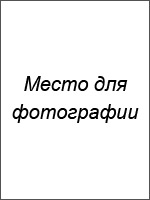 Місто КиївСімейний стан: одруженийТелефон: +3- xxx - xxx - xx - xxE-mail: mail@gmail.comОсвіта :Вища (очна) 1992-1997 р.р. державний університетСпеціальність: кадровий облік для підприємстваДосвід роботи:Додаткова інформація:Тренінги та курси: у 2012 році пройшов курси підвищення кваліфікації для керівників кадрових служб у тренінг-центрі «Кульбаба» (м. Київ)Знання іноземних мов: англійська розмовнаВолодіння комп'ютером: на рівні досвідченого користувача ( Microsoft Office , Інтернет, підприємство «Зарплата та кадри»)Особисті якості: вміння відчувати людей та розташовувати їх до себе, відповідальність, уважність, старанність, висока працездатність.Рекомендації з попереднього місця роботи:ТОВ «Імпорт-торг»Генеральний директор: Іванов Петро Івановичт. +3 - xxx - xxx - xx - xxОчікуваний рівень зарплати: 25 000 грн.Готовий розпочати роботу найближчим часом.Шаблон резюме04.02.2011 - 01.02.2013ТОВ «Імпорт-торг»Посада: начальник відділу кадрівПосадові обов'язки:прийом та звільнення співробітників;проведення співбесід;ведення кадрового діловодства, керівництво відділом кадрів.03.05.2005-04.02.2011ТОВ « Авка»Посада: спеціаліст відділу кадрівПосадові обов'язки:робота із поточною документацією;ведення кадрового діловодства;виконання доручень начальника відділу кадрів.